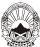 Република Македонија   И З В Р Ш И Т Е Л                                                                    	                               Образец бр.50  Гордан Станковиќименуван за подрачјето    на Основниот суд  Скопје 1 и Скопје 2                              			                               И.бр.930/2017тел: 3239-631;3216-909              е-маил:izvrsitel@gstankovic.comЛице за контакт: ЕленаИзвршителот Гордан Станковиќ од Скопје, ул.Петар Попарсов бр.36А врз основа на барањето за спроведување на извршување од доверителот Друштво за земјоделие, трговија и услуги КАНЕТ АГРО ДООЕЛ Скопје од Скопје со ЕДБ 4030006598723 и ЕМБС 6123627  и седиште на  ул.Јордан Хаџиконстантинов Џинот бр.20,  засновано на извршната исправа Пресуда 6 ТС-700/12 од 27.09.2016 год. на Основен суд Скопје 2 Скопје и Решение за исправка 6 ТС-700/12 од 15.11.2016 год. на Основен суд Скопје 2 Скопје и Пресуда ТСЖ-2516/16 од 27.01.2017 год. на Апелационен суд Скопје, против должникот Македонска Банка АД Скопје во ликвидација од Скопје со ЕДБ 4030992243695 и ЕМБС 4446526 и седиште на бул.ВМРО бр.3/12-2,  за спроведување на извршување во вредност 108.836.169,00 денари на ден 07.12.2018 година го донесува следниот:  З А К Л У Ч О КЗА УСНА ЈАВНА ПРОДАЖБА(врз основа на членовите 179 став 1, 181 став 1 и 182 став 1 од Законот за извршување)СЕ ОПРЕДЕЛУВА продажба со усно јавно наддавање на следните недвижности запишани во имотен лист бр.1372 за КО Кочани при АКН на РМ – ОКН Кочани:1. Недвижност означена како стан во семејна зграда со следните ознаки:- КП 15462, дел 0, адреса 4та мак.бригада 17, бр.на зграда 1, намена – стан во семејна зграда, влез 1, кат ПР, број 1 во површина од 89 м2;- КП 15462, дел 0, адреса 4та мак.бригада 17, бр.на зграда 1, намена – лоѓии, балкони и тераси, влез 2, кат 1, број 2 во површина од 10 м2;- КП 15462, дел 0, адреса 4та мак.бригада 17, бр.на зграда 1, намена – стан во семејна зграда, влез 2, кат 1, број 2 во површина од 83 м2;- КП 15462, дел 0, адреса 4та мак.бригада 17, бр.на зграда 2, намена – гаража, влез 1, кат ПР, број 0 во површина од 17 м2;со право на користење врз земјиште со следните ознаки:- КП 15462, м.в 4 македонска бр., култура 50000 1 – под зграда, во површина од 118 м2;- КП 15462, м.в 4 македонска бр., култура 60000 2 – з.пом.зг,, во површина од 20 м2;- КП 15462, м.в 4 македонска бр., култура 70000  – двор, во површина од 346 м2; сопственост на должникот  Македонска Банка АД Скопје во ликвидација.Почетната вредност на недвижноста, утврдена со заклучок на извршителот И.бр. 930/2017 од 11.09.2018 година, изнесува 2.745.083,00 денари, под која недвижноста не може да се продаде на првото јавно наддавање.Недвижноста е оптоварена со следните товари и службености:Пресуда 11П1.бр.698/15 од 25.03.16 од Основен суд Скопје 2 Скопје. 2. Згради во останато стопанство со следните ознаки:- КО 16724, дел 81, адреса Штипски пат, бр.на зграда 1, намена – згради во останато стопанство, влез 1, кат 1 во површина од 450 м2;- КО 16724, дел 81, адреса Штипски пат, бр.на зграда 1, намена – згради во останато стопанство, влез 1, кат 2 во површина од 322 м2;- КО 16724, дел 81, адреса Штипски пат, бр.на зграда 1, намена – згради во останато стопанство, влез 1, кат ПР во површина од 304 м2 и- КО 16724, дел 81, адреса Штипски пат, бр.на зграда 1, намена – згради во останато стопанство, влез 2, кат СУ во површина од 278 м2;со право на користење врз земјиште со следните ознаки:- КП 16724, дел 81, м.в белски дол, култура 50000 1 – под зграда, во површина од 368 м2 и- КП 16724, дел 81, м.в белски дол, култура 70000  – двор, во површина од 1712 м2.Почетната вредност на недвижноста, утврдена со заклучок на извршителот И.бр. 930/2017 од 11.09.2018 година, изнесува 14.792.276,00 денари, под која недвижноста не може да се продаде на првото јавно наддавање.Недвижноста е оптоварена со следните товари и службености: /. Продажбата ќе се одржи на ден 27.12.2018 година во 11:15 часот во просториите на извршител Гордан Станковиќ на ул. Петар Попарсов бр.36А, тел 3239-631, 3216-909. Должникот кој како сопственик домува во продадената семејна станбена зграда или стан, не го задржува правото да домува тука и е должен зградата, односно станот да ги испразни во рок од 30 дена од денот на доставување на Заклучокот за предавање во владение на недвижноста, а ако тоа не го стори, извршителот на предлог од купувачот присилно ќе го изврши испразнувањето  на зградата односно станот. 	На јавното наддавање можат да учествуваат само лица кои претходно положиле гаранција која изнесува 1/10(една десеттина) од утврдената вредност на недвижноста. Уплатата на паричните средства на име гаранција се врши на жиро сметката од извршителот со бр.530-0109006485-22 која се води кај Охридска Банка АД Охрид и даночен број 5030006240628, најдоцна 1 (еден) ден пред продажбата.Уплатата на гаранцијата се докажува со увид во посебната сметка на извршителот од датум еден ден пред одржување на продажбата.	Даночните обврски по основ на продажбата паѓаат на товар на купувачот.	На понудувачите чија понуда не е прифатена, гаранцијата им се враќа веднаш по заклучувањето на јавното наддавање. Најповолниот понудувач-купувач на недвижноста е должен да ја положи вкупната цена на недвижноста, во рок од 15 дена од денот на продажбата, во спротивно ќе се определи нова продажба, а средствата од положената гаранција се сметаат за наплатени средства во извршувањето.Овој заклучок ќе се објави во следните средства за јавно информирање – дневен весник Слободен печат и електронски на веб страницата на Комората.Заклучокот ќе се достави до странките, заложните доверители, до учесниците во постапката, до лицата кои имаат запишано или законско право на првенство на купување и до надлежниот орган на управата.										Извршител										Гордан Станковиќ		